DOMANDA DI  ISCRIZIONE ALLA SCUOLA DELL’INFANZIA  A.S. 2023/2024_l_ sottoscritt_ __________________________________in qualità di   padre   madre   tutore, nat__  il ____________ a ________________________ (__) C.F._____________________________Documento: tipo ___________________ n. ___________________ scadenza __________________CHIEDEl’iscrizione del/la__  figlio/a_  ______________________________________ alla Scuola dell’Infanzia nel Plesso  ____________________________________________, per l’anno scolastico 2023/2024.A tal fine, in base alle norme sullo snellimento dell’attività amministrativa e consapevole delle responsabilità cui va incontro in caso di dichiarazione non corrispondente al vero, dichiara che- _l_ figlia/o_  _________________________________________  C.F. _______________________________- è nat_   a ______________________________________  prov. (____)  il ___________________________- è cittadin__   italian_ □     --  altra nazionalità (indicare quale)  □ _________________________________- è residente nel comune di ______________________________________________________ prov. (____) Via/Piazza______________________________________ n._______   tel. ____________________________   cell. 1 _________________________________,  cell. 2 _________________________________,  e mail ______________________________________________- è stato sottoposto alle vaccinazioni obbligatorie □ si    □ no  - in caso negativo provvedere al più presto  Vedi normativa vigente:Decreto legge n. 73/17; Legge 119/2017. Circolare  MIUR n. 14659 del 13/11/2017- la propria famiglia  è composta da:* non inserire i nominativi di chi compila la domanda e dell’alunno che si iscriveN.B. la parentela è riferita all’alunno/aper l’a.s. 2023/2024 non ha presentato domanda di iscrizione presso altre scuole e di essere consapevole che la    normativa vigente non consente di effettuare più iscrizioni contemporaneamente.In caso di divorzio/separazione  e di affido congiunto o disgiunto, obbligo di comunicarloe fornire adeguata documentazione________________________________________________________________________________________________________________________________________l__ sottoscritt__, sulla base delle opportunità educative offerte dalla Scuola, ai sensi del Decreto Legislativo 59/2004, consapevole dei vincoli organizzativi e di sicurezza esistenti che potrebbero non permettere l’accettazione piena di tutte le  richieste, chiede che  __l__ propri__   figli__   possa, in ordine preferenziale, essere assegnato al seguente Plesso plesso richiesto – INSERIRE ’ 1 - 2 –  ordine di preferenza. “M. Montessori” - Via Matera          “G. Rodari” - Via Salerno	      “F.lli Grimm” - Via GenovaIn caso di eccedenza delle domande di iscrizione rispetto alle possibilità ricettive dei Plessi e ai limiti numerici delle classi, stabiliti da circolari e ordinanze, si procederà a graduare le richieste tenendo conto dei seguenti criteri di priorità deliberati dal Consiglio di Istituto in data 27/12/2022: - compimento dei tre anni di età entro il 31/12/2023- stato di disabilità- alunna/o con Bisogni Educativi Speciali certificati- frequenza di altri figli nella stessa Scuola- alunna/o con entrambi i genitori lavoratoriSULLA BASE DEL PIANO TRIENNALE DELL’OFFERTA FORMATIVA DELLA SCUOLA E DELLE RISORSE DISPONIBILI CHIEDE DI AVVALERSI DEL SEGUENTE ORARIO:orario ordinario con refezione      40 ore settimanali		  	      Si	       	       No	     in caso di risposta affermativa, fare l’iscrizione per la mensa  all’Ufficio Scuola del Comune orario ridotto antimeridiano          25 ore settimanali			      Si         	       No	uso del servizio trasporto scolastico (fare richiesta al Comune)	      Si                     No     	Richiesta di ammissione alla frequenza anticipata  (riferita a coloro che compiono 3  anni entro il 30 aprile 2024). Tale richiesta è subordinata alla disponibilità di posti e alla precedenza dei bambini che compiono tre anni entro il 31 dicembre 2023.□ SI 				□ NOIn caso di bambino con disabilità/DSA  documentata da referti medici, obbligo di  fornire la documentazione a Scuola. In caso di intolleranze/allergie alimentari, all’atto dell’iscrizione alla refezione scolastica, presentare la documentazione medica all’Ufficio Scuola del Comune. L’iscrizione a tale servizio è possibile dalla fine del mese di gennaio.Allegato Mod. D	Scelta dell'insegnamento della religione cattolica	Insegnamento della religione cattolica	SI		NO	Lo studente intende avvalersi dell'insegnamento della religione cattolica *	Premesso che lo Stato assicura l'insegnamento della religione cattolica nelle scuole di ogni ordine e grado in conformità all'Accordo che apporta modifiche al Concordato Lateranense (art. 9, comma 2)*, il presente modulo costituisce richiesta dell'autorità scolastica in ordine all'esercizio del diritto di scegliere se avvalersi o non avvalersi dell'insegnamento della religione cattolica. La scelta operata all'atto dell'iscrizione ha effetto per l'intero anno scolastico cui si riferisce e per i successivi anni di corso in cui sia prevista l'iscrizione d'ufficio, fermo restando, anche nelle modalità di applicazione, il diritto di scegliere ogni anno se avvalersi o non avvalersi dell'insegnamento della religione cattolica.	Il sottoscritto, in qualità di Genitore, o chi esercita la responsabilità genitoriale, dichiara avere effettuato la scelta in osservanza delle disposizioni sulla responsabilità genitoriale di cui agli artt. 316, 337 ter e 337 quater del codice civile che richiedono il consenso di entrambi i genitori.	Le attività alternative saranno comunicate dalla scuola all'avvio dell'anno scolastico.	* Art. 9, comma 2 dell'Accordo, con protocollo addizionale, tra la Repubblica Italiana e la Santa Sede firmato il 18 febbraio 1984, ratificato con la legge 25 marzo 1985, n. 121, che apporta modificazioni al Concordato Lateranense dell'11 febbraio 1929: "La Repubblica Italiana, riconoscendo il valore della cultura religiosa e tenendo conto che i principi del cattolicesimo fanno parte del patrimonio storico del popolo italiano, continuerà ad assicurare, nel quadro delle finalità della scuola, l'insegnamento della religione cattolica nelle scuole pubbliche non universitarie di ogni ordine e grado. Nel rispetto della libertà di coscienza e della responsabilità educativa dei genitori, e' garantito a ciascuno il diritto di scegliere se avvalersi o non avvalersi di detto insegnamento. All'atto dell'iscrizione gli studenti o i loro genitori eserciteranno tale diritto, su richiesta dell'autorità scolastica, senza che la loro scelta possa dar luogo ad alcuna forma di discriminazione".Allegato Mod. EMODULO INTEGRATIVO PER LE SCELTE DA PARTE DEGLI ALUNNI CHE NON SI AVVALGONO DELL’INSEGNAMENTO DELLA RELIGIONE CATTOLICA PER L’ANNO SCOLASTICO 2023/2024__l__ sottoscritt__, consapevole che la scelta operata all’atto dell’iscrizione ha effetto per l’intero anno scolastico cui si riferisce, chiede, in luogo dell’insegnamento della Religione Cattolica:Autorizzazione uscite didattiche e visite guidate nel territorio        SI                  NO   Firma di autocertificazione (Leggi 15/1968 ,127/1997, 131/1998; DPR 445/2000) da apporre al momento della presentazione della   domanda, allegando fotocopia di un documento d’identità valido di chi ha redatto la domandaIl/la sottoscritto/a dichiara inoltre, di avere effettuato la scelta di iscrizione in osservanza delle disposizioni sulla responsabilità genitoriale di cui agli artt. 316, 337 ter e 337 quater del codice civile, che richiedono il consenso di entrambi i genitori. Qualora la domanda sia firmata da un solo genitore, si intende che la scelta sia stata condivisa.Data __________________________    Firma_________________________________________________________Allegare n. 1 foto formato tessera dell'alunno/a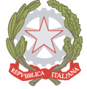 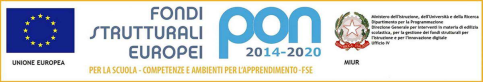 Istituto Comprensivo “Preside Lucia Palazzo”Tel. 0831377040 - Fax 08311811252 - Codice Fiscale 90042710740 – Codice Univoco Ufficio UFVLNRe-mail bric82800n@istruzione.it - PEC bric82800n@pec.istruzione.it sito web: https://www.icpalazzoceglie.edu.it/Via N. Machiavelli, 40 - 72013 Ceglie Messapica (BR) Al Dirigente Scolastico Istituto Comprensivo Statale “Preside Lucia Palazzo” - Ceglie M.caN.COGNOMENOMELUOGO DI NASCITADATA DI NASCITAGRADO DI PARENTELACODICE FISCALEAttività didattiche e formativeAttività di studio e/o di ricerca individuali con assistenza di personale docente